TÍTULO EM TIMES NEW ROMAN, TAMANHO 14, ESPAÇAMENTO 1,5, MÁXIMO DUAS LINHAS, ALINHAMENTO CENTRALIZADONome completo Fonte TNR12 centralizado com espaçamento 1,0, Autor 2Mantenha este espaço em branco.Mantenha este espaço em branco.RESUMODe 100 a 250 palavras. Texto Times 12, justificado, espaçamento 1,0. De 100 a 250 palavras. Texto Times 12, justificado, espaçamento 1,0. De 100 a 250 palavras. Texto Times 12, justificado, espaçamento 1,0. De 100 a 250 palavras. Texto Times 12, justificado, espaçamento 1,0. De 100 a 250 palavras. Texto Times 12, justificado, espaçamento 1,0. De 100 a 250 palavras. Texto Times 12, justificado, espaçamento 1,0. De 100 a 250 palavras. Texto Times 12, justificado, espaçamento 1,0. De 100 a 250 palavras. Texto Times 12, justificado, espaçamento 1,0. De 100 a 250 palavras. Texto Times 12, justificado, espaçamento 1,0. De 100 a 250 palavras. Texto Times 12, justificado, espaçamento 1,0. De 100 a 250 palavras. Texto Times 12, justificado, espaçamento 1,0. De 100 a 250 palavras. Texto Times 12, justificado, espaçamento 1,0. De 100 a 250 palavras. Texto Times 12, justificado, espaçamento 1,0. De 100 a 250 palavras. Texto Times 12, justificado, espaçamento 1,0. De 100 a 250 palavras. Texto Times 12, justificado, espaçamento 1,0. Mantenha este espaço em branco.Palavras-chave: Times 12, alinhado à esquerda; mínimo de três e máximo de cinco, separadas por vírgula, em letras minúsculas.Mantenha este espaço em branco.Mantenha este espaço em branco.SUBTÍTULO EM CAIXA ALTA, NEGRITO, FONTE TNR12 JUSTIFICADO À ESQUERDA, ESPAÇAMENTO 1,5O trabalho deverá ter no mínimo 10 e no máximo 15 páginas, incluindo título, resumo e bibliografia formatado em fonte Times New Roman, tamanho 12, espaçamento entre linhas de 1,5 e alinhamento justificado. Citações com mais de 3 linhas, deslocadas 4 cm para a direita, Fonte TNR 11, espaçamento 1,0. Citações com mais de 3 linhas, deslocadas 4 cm para a direita, Fonte TNR 11, espaçamento 1,0. Citações com mais de 3 linhas, deslocadas 4 cm para a direita, Fonte TNR 11, espaçamento 1,0. Citações com mais de 3 linhas, deslocadas 4 cm para a direita, Fonte TNR 11, espaçamento 1,0. Citações com mais de 3 linhas, deslocadas 4 cm para a direita, Fonte TNR 11, espaçamento 1,0. Citações com mais de 3 linhas, deslocadas 4 cm para a direita, Fonte TNR 11, espaçamento 1,0.Mantenha este espaço em branco.SUBTÍTULO EM CAIXA ALTA, NEGRITO, FONTE TNR12 JUSTIFICADO À ESQUERDA, ESPAÇAMENTO 1,5O trabalho deverá ter no mínimo 10 e no máximo 15 páginas, incluindo título, resumo e bibliografia formatado em fonte Times New Roman, tamanho 12, espaçamento entre linhas de 1,5 e alinhamento justificado. Figura 1 - Legenda em TNR 10 e referenciada no texto como figura 1, sem negrito.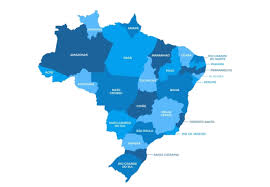 Fonte: Imagem centralizada, alinhada com o texto.O trabalho deverá ter no mínimo 10 e no máximo 15 páginas, incluindo título, resumo e bibliografia formatado em fonte Times New Roman, tamanho 12, espaçamento entre linhas de 1,5 e alinhamento justificado. Mantenha este espaço em branco.SUBTÍTULO EM CAIXA ALTA, NEGRITO, FONTE TNR12 JUSTIFICADO À ESQUERDA, ESPAÇAMENTO 1,5O trabalho deverá ter no mínimo 10 e no máximo 15 páginas, incluindo título, resumo e bibliografia formatado em fonte Times New Roman, tamanho 12, espaçamento entre linhas de 1,5 e alinhamento justificado. Mantenha este espaço em branco.REFERÊNCIASArtigo de revista:METTZER, Editor. Título do artigo. Título da Revista, (abreviado ou não) Local de Publicação, Número do Volume, Número do Fascículo, Páginas inicial-final, mês e ano.Apresentação em evento: METTZER, Editor. Título do trabalho apresentado seguido da expressão. In: TÍTULO DO EVENTO, nº do evento, ano de realização, local (cidade de realização). Título do documento (anais, resumos, etc.). Local: Editora, ano de publicação. Página inicial – final da parte a ser referenciada.Monografia, dissertação ou tese:METTZER, Editor. Título: subtítulo. Ano de apresentação. Número de folhas ou volumes. (Categoria e área de concentração) – Instituição, Local, ano da defesa.Livros:METTZER, Editor; MANDAWALLI, Felipe; MARTINS, Everton. Título: 5. Ed. (número de edição). Local: Editora, ano.Capítulo de Livro:BORGES, Livia de Oliveira; YAMAMOTO, Oswaldo H. Titulo do capítulo. In: BASTOS, Antonio Virgilio Bittencourt; BORGES-ANDRADE, Jairo Eduardo; (org.). Título do livro. Edição. Cidade: Editora, ano, página inicial-página final.